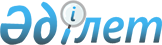 Об утверждении Правил согласования примыкания вновь строящихся путей к существующим подъездным путямПриказ Министра по инвестициям и развитию Республики Казахстан от 3 июля 2017 года № 433. Зарегистрирован в Министерстве юстиции Республики Казахстан 2 августа 2017 года № 15415.
      В соответствии с пунктом 2 статьи 57 Закона Республики Казахстан от 8 декабря 2001 года "О железнодорожном транспорте" ПРИКАЗЫВАЮ:
      1. Утвердить прилагаемые Правила согласования примыкания вновь строящихся подъездных путей к существующим подъездным путям.
      2. Комитету транспорта Министерства по инвестициям и развитию Республики Казахстан обеспечить:
      государственную регистрацию настоящего приказа в Министерстве юстиции Республики Казахстан;
      в течение десяти календарных дней со дня государственной регистрации настоящего приказа направление его копии на бумажном носителе и в электронной форме на казахском и русском языках в Республиканское государственное предприятие на праве хозяйственного ведения "Республиканский центр правовой информации" для официального опубликования и включения в Эталонный контрольный банк нормативных правовых актов Республики Казахстан;
      в течение десяти календарных дней после государственной регистрации настоящего приказа направление его копии на официальное опубликование в периодические печатные издания;
      размещение настоящего приказа на интернет-ресурсе Министерства по инвестициям и развитию Республики Казахстан;
      в течение десяти рабочих дней после государственной регистрации настоящего приказа в Министерстве юстиции Республики Казахстан представление в Юридический департамент Министерства по инвестициям и развитию Республики Казахстан сведений об исполнении мероприятий, согласно подпунктам 1), 2), 3) и 4) настоящего пункта.
      3. Контроль за исполнением настоящего приказа возложить на курирующего вице-министра по инвестициям и развитию Республики Казахстан.
      4. Настоящий приказ вводится в действие по истечении десяти календарных дней после дня его первого официального опубликования.  Правила
 согласования примыкания вновь строящихся путей к существующим подъездным путям Глава 1. Общие положения
      1. Настоящие Правила согласования примыкания вновь строящихся путей к существующим подъездным путям (далее – Правила) разработаны в соответствии с пунктом 2 статьи 57 Закона Республики Казахстан от 8 декабря 2001 года "О железнодорожном транспорте" и определяют порядок согласования примыкания вновь строящихся путей к существующим подъездным путям. 
      2. В настоящих Правилах используются следующие понятия:
      1) подъездные пути – железнодорожные пути, предназначенные для обслуживания грузоотправителей, грузополучателей и примыкающие непосредственно или через другие подъездные пути к магистральным и (или) станционным путям; 
      2) заявитель – физическое или юридическое лицо, обратившийся с заявлением ветвевладельцу для получения согласия на примыкание вновь строящихся путей к существующим подъездным путям, которые примыкают непосредственно или через другие подъездные пути к магистральным и (или) станционным путям;
      3) ветвевладелец – лицо, владеющее железнодорожным подъездным путем на праве собственности или иных законных основаниях;
      4) Национальный оператор инфраструктуры – юридическое лицо, контрольный пакет акций которого принадлежит Национальной железнодорожной компании, осуществляющее эксплуатацию, содержание, модернизацию, строительство магистральной железнодорожной сети и оказывающее услуги магистральной железнодорожной сети, а также осуществляющее первоочередное обеспечение воинских перевозок. Глава 2. Порядок согласования примыкания вновь строящихся подъездных путей к существующим подъездным путям
      3. Для получения согласия ветвевладельца на примыкание вновь строящихся подъездных путей к существующим подъездным путям заявитель направляет ветвевладельцу следующие документы:
      1) заявление по форме, согласно приложению к настоящим Правилам;
      2) копии правоустанавливающего и идентификационного документов на земельный участок;
      3) сведения о планируемой годовой погрузке и (или) выгрузке с указанием рода, веса планируемого к перевозке груза;
      4) копии писем о согласии всех ветвевладельцев существующих подъездных путей (контрагентов) на проезд подвижного состава в случаях примыкания подъездного пути заявителя к подъездному пути, примыкающему к станционным и (или) магистральным путям через другие подъездные пути; 
      5) копию справки о государственной регистрации (для юридических лиц) либо копию удостоверения личности (для физических лиц).
      4. Документы, предусмотренные в пункте 3 настоящих Правил, направляются ветвевладельцу прошитыми, пронумерованными по почте либо сдаются нарочно с получением его росписи и с указанием даты и времени получения пакета документов. 
      5. Ветвевладелец со дня получения документов в течение пятнадцати рабочих дней выдает заявителю письменное согласие на примыкание подъездных путей либо направляет мотивированный письменный отказ.
      6. Заявителю отказывают в согласовании на примыкание подъездных путей по следующим основаниям:
      1) представление неполного пакета документов, предусмотренных пунктом 3 настоящих Правил;
      2) установление недостоверности документов, представленных заявителем для получения согласия ветвевладельца, и (или) данных (сведений), содержащихся в них;
      3) отсутствие резерва пропускной способности существующего подъездного пути. 
      7. Заявитель с момента получения письменного согласия ветвевладельца на примыкание вновь строящихся подъездных путей к существующим подъездным путям в течение пяти рабочих дней информирует об этом Национального оператора инфраструктуры для составления плана перспективных объемов грузоперевозок на станции примыкания с указанием рода и веса груза.
                                           Заявление
             на согласование примыкания вновь строящихся подъездных путей к
                   существующим подъездным путям ветвевладельца
             Прошу согласовать примыкание вновь строящихся подъездных путей к
существующим подъездным путям для ______________________________________________
                                                 (указать род груза)
       на станции ________________________________________________________________
                                                 (адрес)
       Приложение на ________ листах.
       Фамилия, имя, отчество (при наличии) физического лица/
       должность юридического лица __________   ____________________________________
                                     (подпись) (Фамилия, имя, отчество (при наличии)
                                                       первого руководителя
                                                       юридического лица,
                                                       либо лица, его
                                                       замещающего
                                                       заверенная печатью
                                                      (при наличии))
             __________________________
             (дата заявления)
					© 2012. РГП на ПХВ «Институт законодательства и правовой информации Республики Казахстан» Министерства юстиции Республики Казахстан
				
      Министр
по инвестициям и развитию
Республики Казахстан

Ж. Қасымбек
Утверждены
приказом Министра по
инвестициям и развитию
Республики Казахстан
от 3 июля 2017 года № 433Приложение
к Правилам согласования
примыкания вновь строящихся
подъездных путей к
существующим подъездным
путямФорма____________________________
(полное наименование
ветвевладельца, оказывающего
согласования примыкания вновь
строящихся подъездных путей к
существующим подъездным
путям)
от _________________________
(Фамилия, имя, отчество (при
наличии) физического
лица/наименование
юридического лица, адрес и
телефон)